Акция «Письмо другу»В нашем #Лицей56  в марте 2022 г. прошла акция "Письмо другу" в 5-х классах. Участники школьной службы примирения 8 «А» класса подготовили и провели  классный час, цель которого было создание условий для формирования благоприятного психологического климата в классном коллективе.В настоящее время, в век кибернетики и электроники, в век, когда машины выполняют сотни операций, в век компьютеров и мобильных телефонов, встает проблема душевной теплоты, проблема общения. Разве можно выразить в полной мере свои мысли, свои чувства, свое восхищение миром, разговаривая по телефону или общаясь по Интернету? В письмах же раскрывается внутренний мир человека, его взгляды, уровень культуры, интересы. Письмо позволяет человеку самораскрыться, отражает характер, обнажает некоторые черты, не видимые в повседневной жизни. Именно поэтому многие писатели и поэты ценили эту форму общения. Пятиклассникам было предложено написать письмо другу. В письмах можно было написать рассказ о себе, о том, как бы они  хотели дружить, почему хотели бы  дружить, какие качества цените в друге, за что будете уважать и т.д. 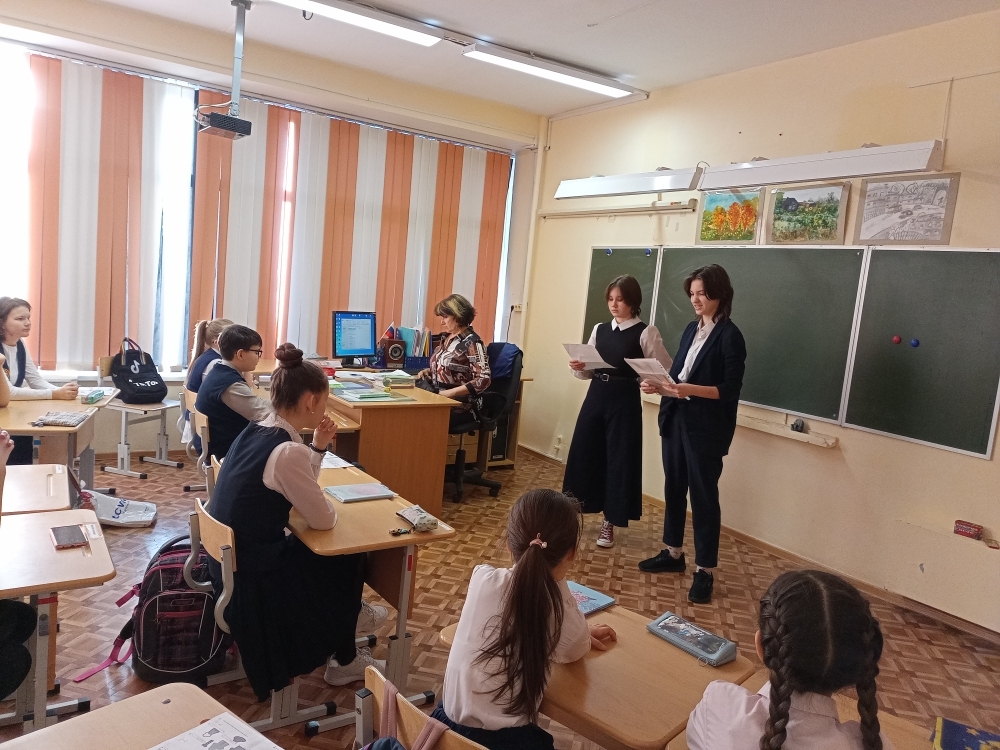 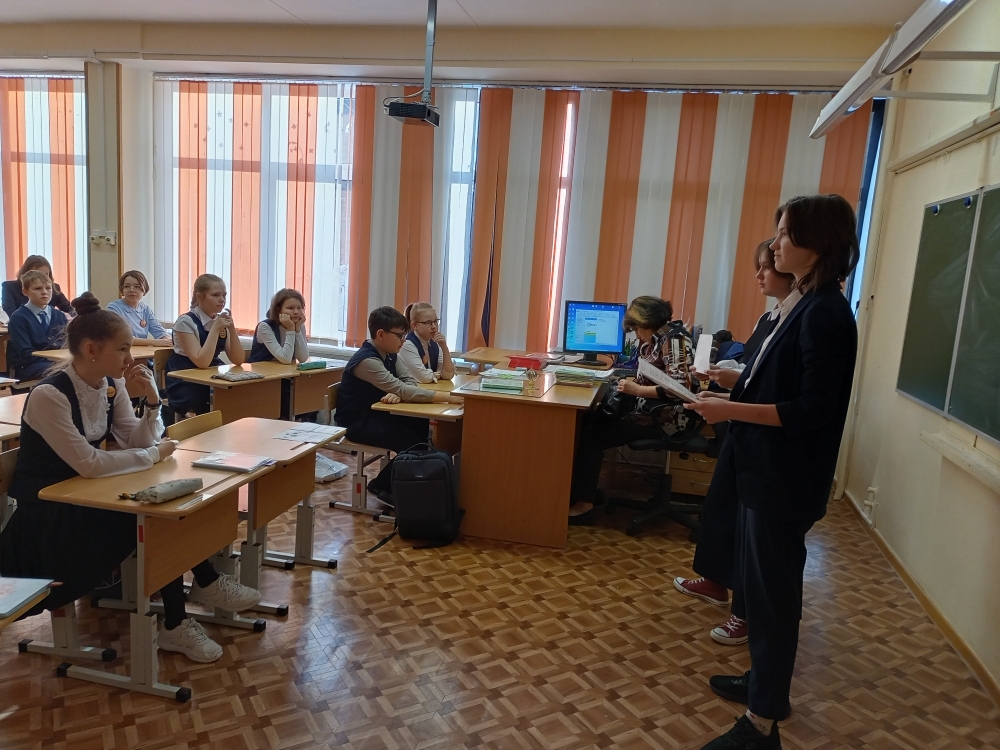 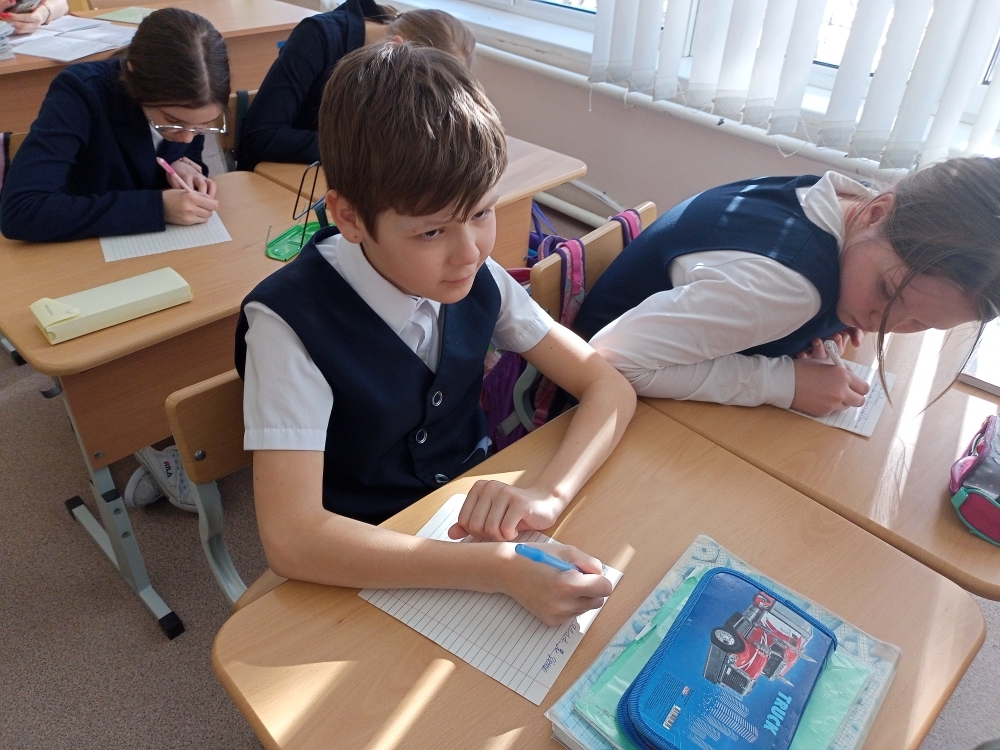 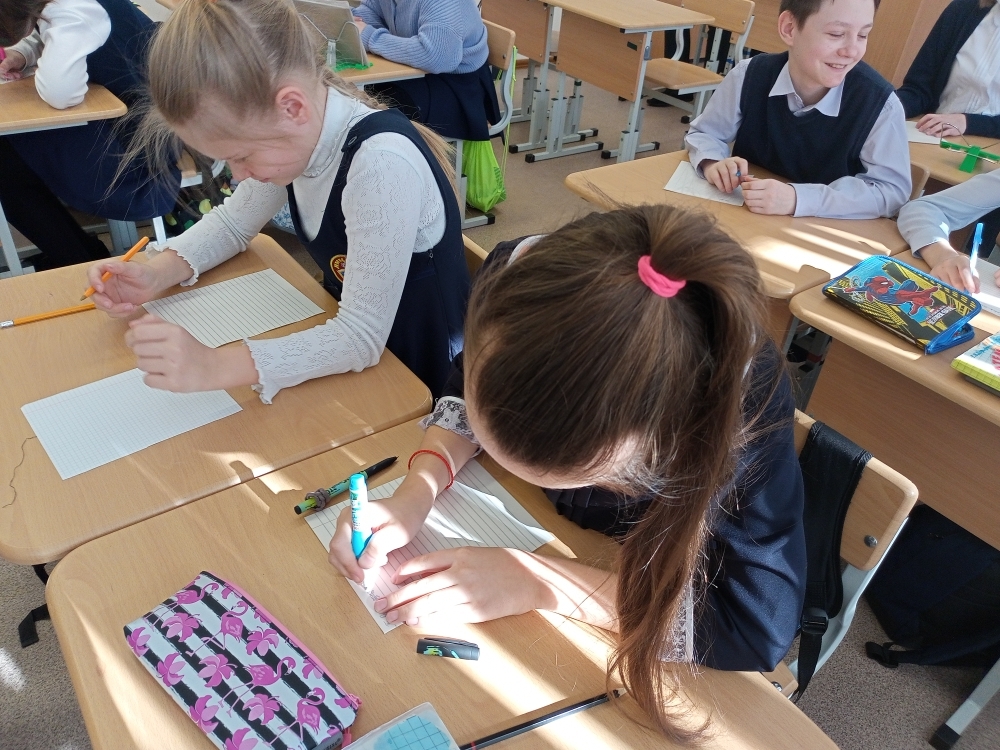 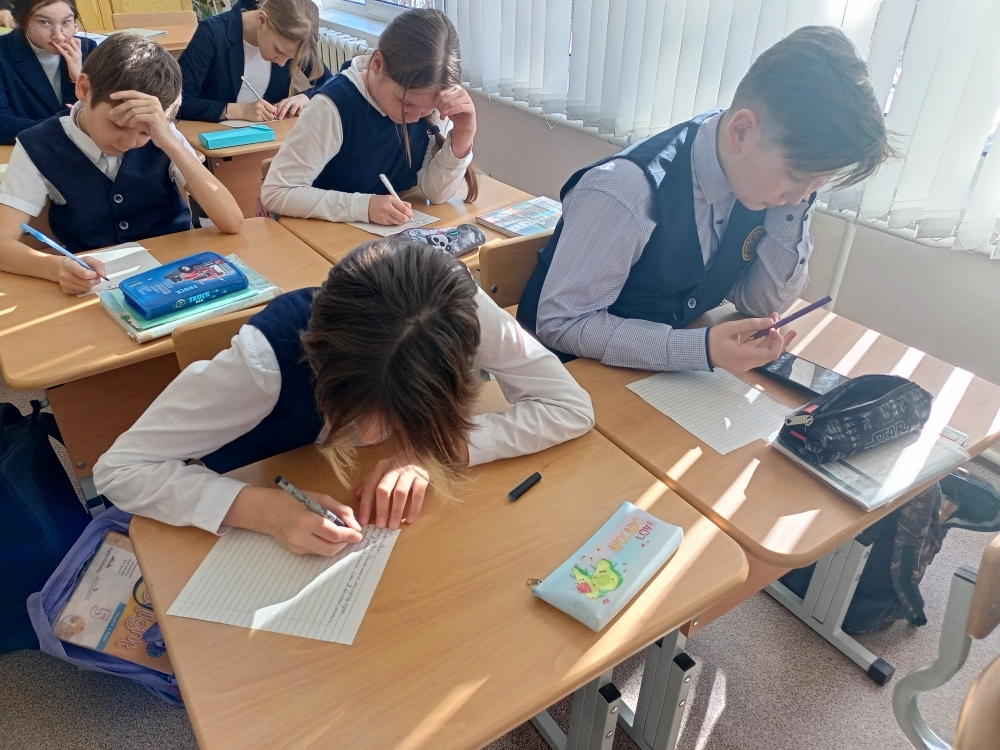 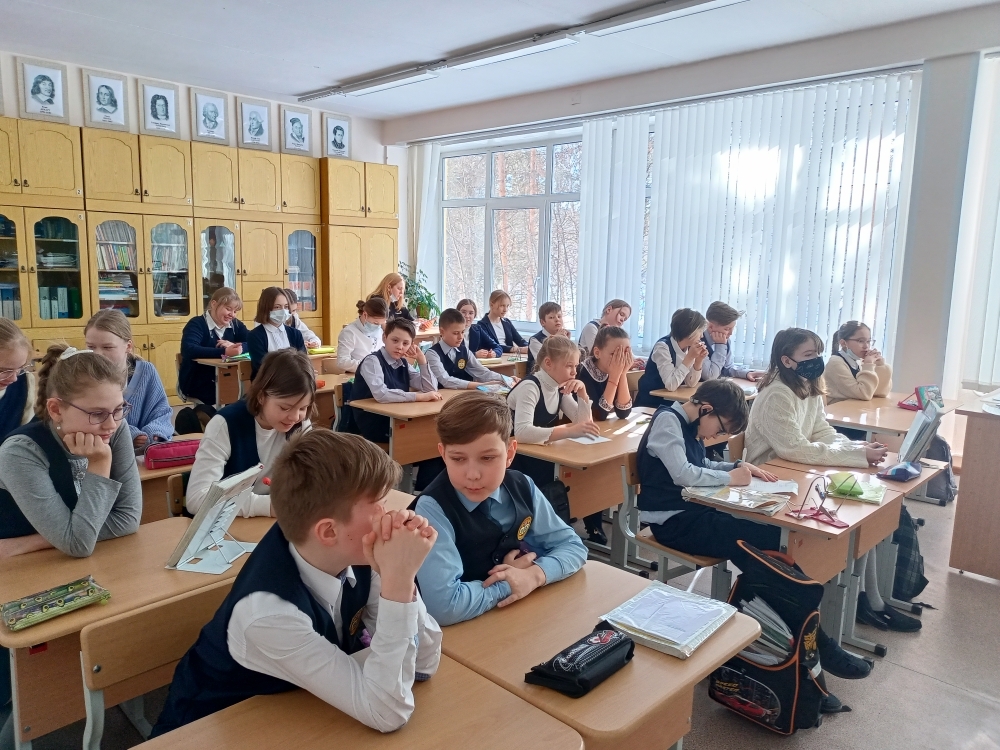 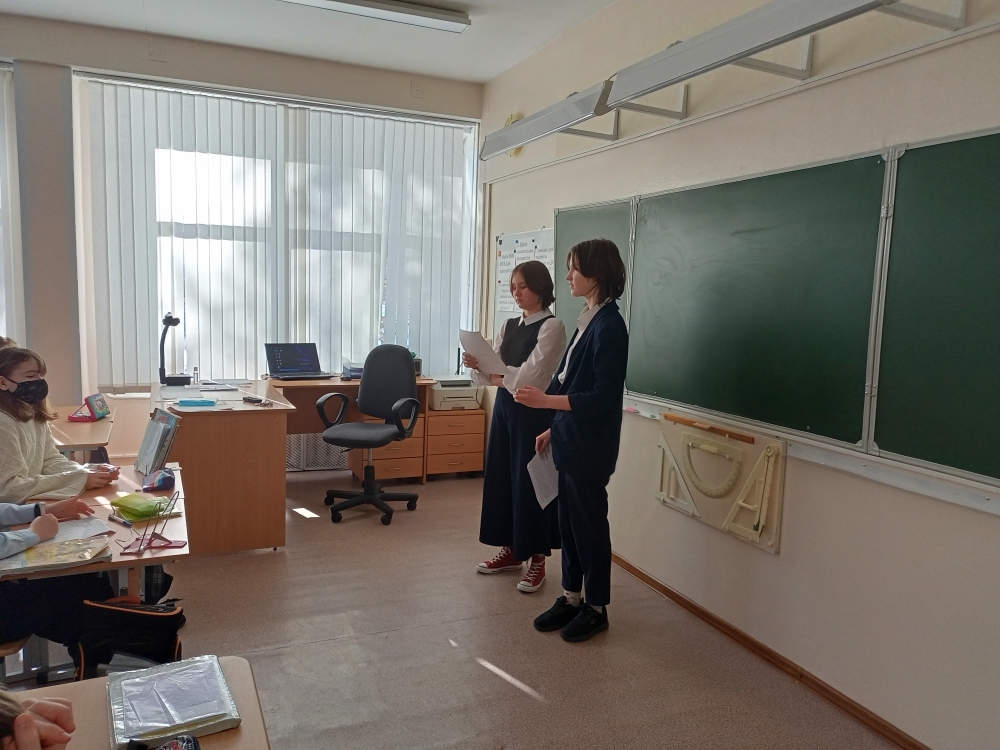 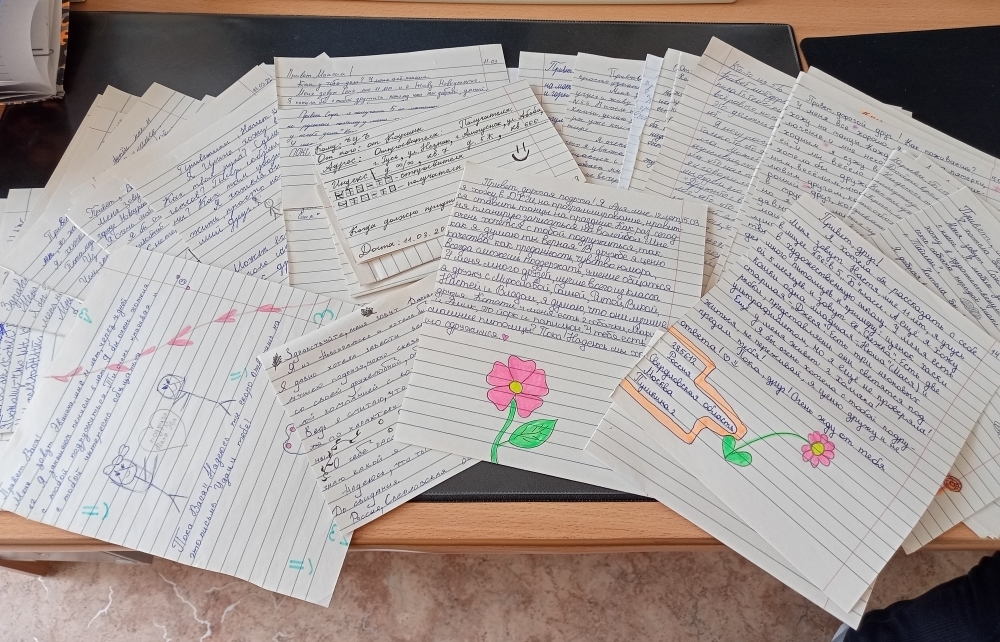 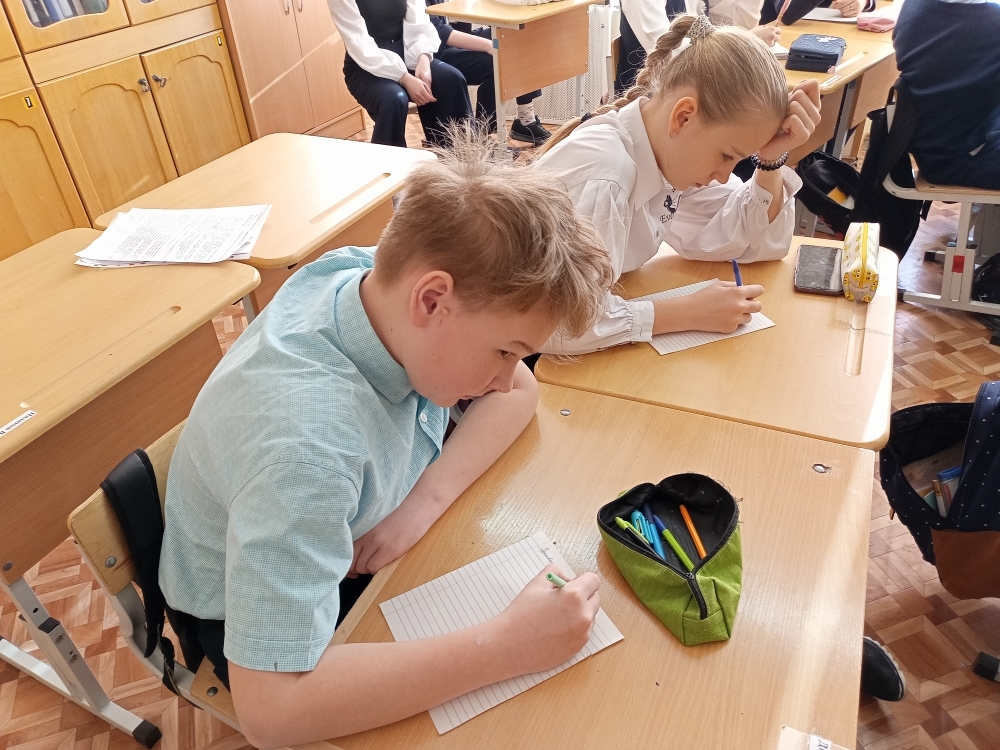 